                                    КРИТЕРИЈУМИ ОЦЕЊИВАЊА                                              ТРЕЋИ РАЗРЕДНАСТАВНИ ПРЕДМЕТИСрпски језикМатематика Природа и друштвоМузичка култураЛиковна култураФизичко васпитање                                                                                                 Лела Ћурчић  3/1                                                                                                 Оливерта Ћојбашић  3/2                                                   МАТЕМАТИКАНаставни предмет обухвата следеће теме: Природни бројеви до 1000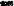  Геометријски објекти и њихови међусобни односи  Мерење и мере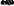 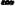 Елементи оцењивања из предмета математика: Усвојеност наставних садржаја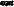  Примена знања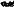 Активност ученика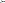 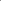 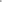 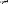 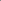 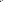 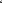 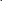 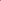 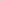 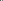 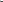 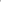 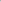 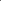 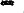 У току школске године ученик може добити оцену на основу: Писмених провера знања- контролне вежбе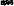  Усменог испитивања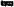  Активности на часу  Домаћих радова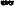 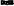 ПРИРОДНИ БРОЈЕВИ ДО 1000Оцена 5- уме да примени својства природних бројева у решавању проблемских задатака зна својства операција сабирања и множења и уме да их примени примењује множење и дељење двоцифреног бр.једноцифреним у сложеним текстуалним задацима уме да израчуна бројевну вредност израза са више операција, поштујући приоритет уме да решава сложеније проблемске задатке дате у текстуалној форми уме да одреди решења неједначине са једном операцијом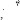 уме да прочита, формално запише и графички прикаже разломак Оцена 4- уме да примени својства природних бројева (паран, непаран, највећи, најмањи, предходни, следећи	број) и разуме декадни бројевни систем уме да одреди десетицу, стотину најближу датом броју сабира и одузима, рачуна вредност сложеног израза рачуна вредност израза са више од две операције углавном решава сложеније текстуалне задатке са множењем и дељењем двоцифреног бр.једноцифреним уме да решавасложеније једначине(х+50О=З00+400 ) ,уме да препозна разломак) уме да израчуна п-ти део неке целине и обрнуто, упоређује разломке облика Оцена З- ученик уме да примени својства природних бројева (паран, непаран, највећи,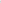 најмањи, предходни, следећи број) и разуме декадни бројевни систем углавном уме да одреди десетицу, стотину најближу датом броју сабира, одузима до 1000,множи и дели двоцифрени брједноцифреним, рачуна вредност израза рачуна вредност израза с највише две операције решава једноставне текстуапне задатке уме да решава једноставне једначине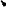 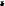 уме да препозна разломак када је графички приказан на фигури подељеној на b делова уме да израчуна п-ти део неке целине,али не и обрнуто, упоређује разломке 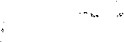 Оцена 2-ученик зна да прочита и запише дати број, уме да упореди бројеве по величини и прикаже број на датој полуправој углавном рачуна вредност бројевног израза са највише две операције сабирања и одузимања у оквиру прве хиљаде множи и дели без остатка ( троцифрене бројеве једноцифреним ) у оквиру прве хиљаде уме да на основу текста правилно постави израз са једном рачунском операциј ом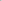  уме да прочита и формално запише разломак и препозна његов графички приказ уме да израчуна половину, четвртину и десетину неке целинеОцена 1-ученик чита и пише дати број сабира и одузима троцифрене бројеве без прелаза најчешће не ради домаћи задатакГЕОМЕТРИЈСКИ ОБЈЕКТИ И њихови МЕЂУСОБНИ ОДНОСИОцена 5- разликује круг,кружницу,центар,пречник,полупречник,угао,елементе угла , врсте углова нормалне и паралелне праве,правоугаоник,квадрат и троугао црта и обележава елементе круга и угла црта оштар,прав и туп угао црта нормалне и паралелне праве и представља их одговарајућом ознаком црта правоугаоник,квадрат и троугао помоћу троугаоника и лењира, и помоћу троугаоника и шестара и обележава их уочава углове на правоугаонику,квадрату и троуглу, издваја и записује уме да израчуна обим троугла, квадрата и правоугаоника када су подаци дати у истим и	различитим мерним јединицамаизрачунава дужину странице преко датог обима и дужина осталих страница решава сложене текстуалне задатке у вези са израчунавањем обима правоугаоника, квадрата и троуглаОцена 4 - разликује круг,кружницу,центар,пречник,полупречник,угао,елементе угла , врсте углова нормалне и паралелне праве,правоугаоник,квадрат и троугао црта и обележава елементе круга и угла црта оштар,прав и туп угао црта нормалне и паралелне праве и представља их одговарајућом ознаком црта правоугаоник,квадрат и троугао помоћу троугаоника и лењира, и помоћу троугаоника и шестара и обележава их уочава углове на правоугаонику,квадрату и троуглу, издваја и записује уме да израчуна обим троугла, квадрата и правоугаоника када су подаци дати у истим мерним ј единицама углавном решава текстуалне задатке мање сложености ,у вези са израчунавањем обима правоугаоника,квадрата и троугла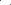 Оцена З- разликује круг,кружницу,центар,пречник,полупречник,угао,елементе угла , врсте углова нормалне и паралелне праве,правоугаоник,квадрат и троугао углавном црта и обележава елементе круга и угла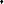 црта оштар,прав и туп угао црта нормалне и паралелне праве и представља их одговарајућом ознаком,уз помоћ црта правоугаоник,квадрат и троугао помоћу троугаоника и лењира, а помоћу троугаоника и шестарауз помоћ и обележава их зна обрасце за израчунавање обима троугла, квадрата и углавном израчунава обиме истих, када су подаци дати у истим мерним јединицама углавном решава једноставне текстуалне задатке ,у вези са израчунавањем обима правоугаоника,квадрата и троуглаОцена 2-- разликује круг,кружницу,центар,пречник,полупречник,угао,елементе угла , врсте углова нормалне и паралелне праве,правоугаоник,квадрат и троугао црта и уз помоћ обележава елементе круга и угла црта оштар,прав и туп угао црта нормалне и паралелне праве ,уз помоћ црта правоугаоник,квадрат и троугао помоћу троугаоника и лењира, а помоћу троугаоника и шестарауз помоћ и обележава их уз помоћ зна неке обрасце за израчунавање обима,али не зна да их применџОцена 1 -ученик разликује круг,троугао,угао,правоугаоник и квадрат црта праву,полуправу и дуж црта правоугаоник,квадрат и троугао помоћу лењира често нема домаћи задатак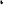 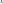 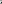 МЕРЕЊЕ И МЕРЕОцена 5-. зна јединице за време (секунда, минут, сат, дан, месец, година,век) и уме да претвара из једне јединице у другу и пореди временске интервале у сложенијим ситуациј ама претвара јединице за мерење запремине течности претвара јединице за мерење масе претвара јединице за мерење дужине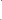 Оцена 4- изражава одређену суму новца преко различитих апоена и рачуна са новцем у сложенијим ситуацијама зна јединице за време (секунда, минут, сат, дан, месец, година) и уме да претвара веће у мање и пореди временске интервале у једноставним ситуацијама претвара јединице за мерење запремине течности из већих у мање претвара јединице за мерење масе из већих у мање претвара јединице за мерење дужине уме да користи податке приказане графички или табеларно у решавању једноставнијих задатака и уме графички да представи дате податкеОцена З- изражава одређену суму новца преко различитих апоена и рачуна са новцем у једноставнијим ситуацијамазна јединице за време (секунда, минут, сат, дан, месец, година) и уме да претвара веће у мање и пореди временске интервале у једноставним ситуацијама разликује и записује јединице за мерење запремине течности ,зна њихов однос и углавном претвара из већих у мање разликује и записује јединице за мерење масе,зна њихов однос и углавном претвара из већих у мање претвара јединице за мерење дужине из већих у мање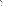 Оцена 2- изражава одређену суму новца преко различитих апоена и рауна са новцем у једноставним ситуацијама зна коју јединицу мере да употреби за мерење задате запремине течности ( 1, dl,ml ) зна коју јединицу мере да употрби за мерење задате масе ( д, kg,t ) зна коју јединицу мере да употрби за мерење задате дужине ( mm,cm,dm,m,km ) уме да чита једноставније графиконе, табеле и дијаграмеоцена 1- изражава одређену суму новца преко различитих апоена и рачуна са новцем у једноставним ситуацијама зна коју јединицу мере да употреби за мерење задате дужине ( mm,cm,dm,m,km ) зна да је јединица за мерење масе килограм недовољно се ангажује на часу и најчешће не доноси домаћи задатакПисмене провере знања се најављују ученицима и одржавају према унапред утврђеном распореду,Писмене провере знања евидентирају се бројчано и улазе у евиденцију (дневник и педагошку свеску).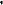 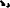 На писменим проверама знања из математике води се рачуна да:-први и други задатак одговарају задацима основног нивоа; -трећи и четврти задатак одговарају задацима средњег нивоа; -пети задатак је из групе задатака напредног нивоа.Критеријум бројчаног оцењивања у процентима:30 - 45%- оцена 245 - 65%- оцена З65 - 85%- оцена 485 - 100%- оцена 5Контролне вежбе се реализују по утврђеном плану који је истакнут на огласној табли школе и на интернет страници школе.Уколико више од 50% ученика добије незадовољавајућу оцену на писменој провери, провера се понавља.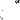 Саставни део бројчане оцене је и ангажовање ученика као што су одговоран однос према раду, активно учествовање у настави, сарадња са другима, исказана мотивација и интересовање за учење и напредовање,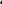 Ученик и родитељ имају право увида у писани рад као и на образложење оцене, Ученици који раде по индивидуалном образовном плану оцењују се бројчано у складу са њиховим напредовањем и постигнућима задатим планом.Закључна оцена се изводи на основу Правилника о оцењивању.СРПСКИ ЈЕЗИКНаставни предмет обухвата следеће теме:Језик Књижевност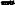 Језичка култураОцењује се теоретско знање ученика, практична примена знања, самостална и коректна анализа текста, познавање и примена правописних и граматичких правила, самостално читање и разумевање прочитаног, правилно стилско изражавање сопствених мисли и осећања, учешће и рад на часу.У току школске године ученик може добити оцену на основу:Писмених провера знања- контролне вежбе, тестови, писмени задациУсменог испитивањаАктивности на часу Домаћих задатака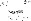 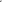 ЈЕЗИКОцена 5- ученик именује и препознаје врсте и подврсте речи (властите и заједничке именице; описне, присвојне придеве; глаголе) уме да промени облик променљивих речи према задатом критеријуму: заједничких именица према броју, а глагола и придева према роду и броју препознаје прилошке одредбе за време, место и начин,субјекат и предикат разликује реченице по значењу и облику,пише одговарајући знак на крају реченице одређује значења непознатих речи и фразеологизама на основу ситуације и текста/ контекста у којем су употрбљени употрбљава речи у основном и пренесеном/ фигуративном значењу пише јасним, потпуним, добро обликованим реченицама; користи разноврсне синтаксичке конструкције, уюъучујући и сложене пише велико слово при писању вишечланих географских имена, назива часописа,књига и новина, назива улица и тргова, имена празника; правилно пише речцу ЛИ уз глаголе,придеве и именице и речцу НЕ уз глаголе правилно пише датум ,на три начина примењује правило писања сугласника Ј у речи пише и чита скраћенице за мере,скраћенице које се пишу са тачком иза првог слова,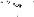 скраћенице које се пишу са тачком иза другог,трећег и четвртог слова, и скраћенице без тачке знају форму сва три модела управног говора и примењује их у писању, претвара управни у неуправни говор и обрнуто проналази синониме,антониме и хомонимеОцена 4- ученик именује и препознаје врсте и подврсте речи (властите и заједничке именице; описне, присвојне придеве; глаголе) уме да промени облик променљивих речи према задатом критеријуму: заједничких именица према броју, а глагола и придева према роду и броју препознаје прилошке одредбе за време, место и начин,субјекат и предикат разликује реченице по значењу и облику,пише одговарајући знак на крајуреченице одређује значења непознатих речи и фразеологизама на основу ситуације и текста/ контекста у којем су употрбљени употрбљава речи у основном и пренесеном/ фигуративном значењу пише јасним, потпуним, добро обликованим реченицама; углавном користи разноврсне синтаксичке конструкције пише велико слово при писању вишечланих географских имена, назива часописа,књига и новина, назива улица и тргова, имена празника; већином правилно пише речцу ЛИ уз глаголе,придеве и именице и речцу НЕ уз глаголе правилно пише датум ,на три начина углавном примењује правило писања сугласника Ј у речи пише и чита скраћенице за мере,скраћенице које се пишу са тачком иза првогслова, скраћенице које се пишу са тачком иза другог,трећег и четвртог слова, и скраћенице без тачке зна форму сва три модела управног говора и прва два модела примењује у писању, а трћи модел делимично, проналази синониме,антониме и хомонимеОцена З- ученик именује и углавном препознаје врсте и подврсте речи (властите и заједничке именице; описне, присвојне придеве; глаголе) уме да промени облик променљивих речи према задатом критеријуму: заједничких именица према броју, а глагола и придева према роду и броју утлавном препознаје прилошке одредбе за време, место и начин,субјекат и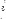 предикат разликује реченице по значењу и облику,пише одговарајући знак на крајуреченице уз помоћ и подстицај одређује значења непознатих речи и фразеологизама на основу ситуације и текста/ контекста у којем су употрбљени употрбљава речи у основном а ређе у пренесеном/ фигуративном значењу пише јасним, потпуним реченицама; углавном користи једноставне синтаксичке конструкције углавном пише велико слово при писању вишечланих географских имена, назива часописа,књига и новина,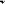 назива улица и тргова, имена празника; речцу ЛИ уз глаголе,придеве и именице и речцу НЕ уз глаголе не пише увекправилно углавном правилно пише датум ,на три начина не примењује увек правило писања сугласника Ј у речи већином пише и чита скраћенице за мере,скраћенице које се пишу са тачком изапрвог слова, скраћенице које се пишу са тачком иза другог,трећег и четвртог слова, и скраћенице без тачке зна форму сва три модела управног говора ,али само први модел примењује уписању, проналази синониме,антониме и хомонимеОцена 2- ученик именује врсте и подврсте речи (властите и заједничке именице; описне, присвојне придеве; глаголе),теже их препознаје углавном мења облик променљивих речи према задатом критеријуму: заједничких именица према броју, а глагола и придева према роду и броју набраја прилошке одредбе за време, место и начин,субјекат и предикат,али их теже препознаје разликује реченице по значењу и облику употрбљава речи у основном а ретко у пренесеном/ фигуративном значењу пише јасним, потпуним реченицама; користи једноставне синтаксичке конструкције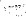 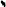 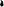 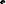 пише писаним словима ћирилице уме да се потпише почиње реченицу великим словом, завршава је одговарајућим интерпункцијскимзнаком употрбљава велико слово приликом писања личних имена, назива места(једночланих), назива школе често не пише велико слово при писању вишечланих географских имена, назива часописа,књига и новина, назива улица и тргова, имена празника; речцу ЛИ уз глаголе,придеве и именице и речцу НЕ уз глаголе често не пише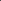 правилно правилно пише датум ,на један од три начина често не примењује правило писања сугласника Ј у речи углавном пише и чита скраћенице за мере,а скраћенице које се пишу са тачком изапрвог слова, скраћенице које се пишу са тачком иза другог,трећег и четвртог слова, и скраћенице без тачке најчешће не зна препознаје управни говор ,али га не примењује у писању, углавном проналази синониме,антониме и хомонимеОцена 1 -ученик уме да се потпише углавном почиње реченицу великим словомпрепознаје реченице по значењу,на основу знака на крају реченице пише писаним словима ћирилице није активан на часу и често нема домаћи задатакКЊИЖЕВНОСТОцена 5-ученик изводи сложеније закључке на основу текста, обједињујући информације из различитих делова дужег текста изводи сложеније закључке на основу текста и издваја делове текста који их поткрепљују; резимира наративни текст објашњава и вреднује догађаје и поступке ликова у тексту (нпр. Објашњава зашто је лик поступио на одређен начин, или вреднује крај приче у односу на своја предвиђања током читања текста, или износи свој став о догађајима из текста) тумачи особине, понашање и поступке ликова позивајући се на текст уочава узрочно-последичне везе међу догађајима у тексту тумачи идеје у књижевноуметничком тексту, аргументује их позивајући се на текст разликује лирску од епске песме и објашњава карактеристике једне и друге одређује фолклорне форме ( кратке народне умотворине- пословице, загонетке, брзалице) разликује приповедање од описивања и дијалога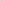 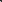 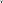 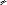 Оцена 4-ученик чита текст природно, поштујући интонацију реченице раздваја битне од небитних информација; одређује след догађаја у тексту одређује основни смисао текста и његову намену углавном препознаје фигуративно значење у тексту изводи једноставне закључке на основу текста (предвиђа даљи ток радње, објашњава расплет, уочава међусобну повезаност догађаја, на основу поступака јунака/актера закључује о њиховим особинама, осећањима , намерама и сл.) износи свој став о садржају текста и образлаже зашто му се допада/не допада, због чега му је занимљив/незанимљив; да ли се слаже са поступцима ликова издваја делове текста који су му нејасни разликује лирску од епске песме одређује фолклорне форме ( кратке народне умотворине- пословице, загонетке, брзалице) одређује карактеристичне особине, осећања, изглед и поступке ликова; и односе међу ликовима у књижевноуметничком тексту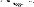 Оцена 3-ученик чита текст течно, изводи једноставне закључке у вези са текстом, раздваја битне од небитних информација; одређује след догађаја у тексту уочава ликове и неке њихове особине износи свој став о садржају текста и образлаже зашто му се допада/не допада, због чега му је занимљив/незанимљив; да ли се слаже са поступцима ликова препознаје лирску и епску песмуодређује фолклорне форме ( кратке народне умотворине- пословице, загонетке, брзалице) одређује карактеристичне особине, осећања, изглед и поступке ликова;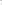 Оцена 2-ученик влада основном техником читања ћириличног и латиничног текста одговара на једноставна питања у вези са текстом, проналазећи информације експлицитно исказане у једној реченици, пасусу или у једноставној табели (ко, шта, где, када, колико и сл. ) познаје и користи основне делове текста и књиге ( наслов, пасус, име аутора; садржај, речник) разуме дословно значење текста процењује садржај текста на основу задатог критеријума: да ли му се допада, да ли му је занимљив; да ли постоји сличност између ликова и ситуација из текста и особа и ситуација које су му познате; издваја речи које су му непознате препознаје књижевне родове на основу формалних одлика поезије, прозе и драме препознаје књижевне врсте (бајку и басну) одређује главни догађај и ликове (који су носиоци радње) у књижевноуметничком текстуОцена 1 -ученик још увек не влада довољно основном техником читања одговара само на једноставна питања у вези са текстом одређује главне ликове у тексту већину песама не учи напамет,неактиван је и не ради домаћи задатак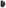 ЈЕЗИЧКА КУЛТУРАОцена 5-. познаје основна начела вођења разговора: уме да започне разговор, учествује у њему и оконча га; пажљиво слуша своје саговорнике	користи форме учтивог обраћања казује текст природно, поштујући интонацију реченице/стиха, уме да преприча изабрани наративни или краћи информативни текст на основу претходне израде плана текста и издвајања значајних делова или занимљивих детаља уме самостално (својим речима) да описује и да прича на задату тему: држи се теме, јасно структурира казивање (уводни, средишњи и завршни део казивања), уме на занимљив начин да почне и заврши своје причање уме у кратким цртама да образложи неку своју идеју уме да одбрани своју тврдњу или став зна и користи оба писма ( ћирилицу и латиницу) употрбљава велико слово приликом писања имена држава и места и њихових становника; користи наводнике при навођењу туђих речи; правилно пише присвојне придеве (-ов/ -ев/ -ин, -ски/-чки/-шки); правилно пише гласове ћ, ч, ђ, џ; правилно пише сугласник Ј у интервокалској позицији; правилно пише речцу ли и речцу не; употрбљава запету при набрајању пише јасним, потпуним, добро обликованим реченицама; користи разноврсне  синтаксичке конструкције, укључујући и сложене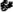 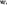 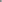 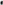 јасно структурира текст ( уводни,средишњи и завршни део текста); добро распоређује основну информацију и додатне информације унутар текста и пасуса прилагођава језичко-стилски израз типу текста користи богат фонд речи ( у односу на узраст) издваја пасусе саставља кратак наративни текст саставља кратак дескриптивни текст исправља свој текст (критички чита написано, поправља текст и исправља грешке) уме да попуни једноставан образац са основним подацима о себи (име, презиме, име родитеља, година рођења, адреса, телефон; школа,разред, одељење)Оцена 4-- познаје основна начела вођења разговора: уме да започне разговор, учествује у њему и оконча га; пажљиво слуша своје саговорнике користи форме учтивог обраћања казује текст природно, поштујући интонацију реченице/стиха, уме да преприча изабрани наративни или краћи информативни текст на основу претходне израде плана текста и издвајања значајних делова или занимљивих детаља уме самостално (својим речима) да описује и да прича на задату тему: држи се теме, јасно структурира казивање (уводни, средишњи и завршни део казивања), уме на занимљив начин да почне и заврши своје причање уме у кратким цртама да образложи неку своју идеју уме да одбрани своју тврдњу или став зна и користи оба писма ( ћирилицу и латиницу) употрбљава велико слово приликом писања имена држава и места и њихових становника; користи наводнике при навођењу туђих речи; правилно пише присвојне придеве (-ов/ -ев/ -ин, -ски/-чки/-шки); правилно пише гласове ћ, ч, ђ, џ; правилно пише сугласник Ј у интервокалској позицији; правилно пише речцу ли и речцу не; употрбљава запету при набрајању пише јасним и потпуним реченицама; држи се теме; излагање организује око основне идеје текста коју поткрепљује одговарајућим детаљима саставља кратак наративни текст саставља кратак дескриптивни текст користи фонд речи примерн узрасту; употребљава синониме (нпр, да избегне понављање) исправља свој текст (критички чита написано, поправља текст и исправља грешке) уме да попуни једноставан образац са основним подацима о себи (име, презиме, име родитеља, година рођења, адреса, телефон; школа,разред, одељење)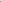 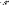 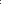 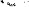 Оцена З- познаје основна начела вођења разговора: уме да започне разговор, учествује у њему и оконча га; пажљиво слуша своје саговорнике користи форме учтивог обраћања казује текст природно, поштујући интонацију реченице/стиха, уме да преприча изабрани наративни текстуме самостално (својим речима) да описује и да прича на задату тему: држи сетеме, уме да почне и заврши своје причање уме у кратким цртама да образложи неку своју идеју зна и користи оба писма ( ћирилицу и латиницу) употрбљава велико слово приликом писања имена држава и места и њихових становника; не пише увек правилно речцу ли и речцу не; употрбљава запету при набрајању пише јасним и једноставним реченицама; држи се теме саставља кратак наративни текст саставља кратак дескриптивни текст користи скроман фонд речи уме да попуни једноставан образац са основним подацима о себи (име, презиме, име родитеља, година рођења, адреса, телефон; школа,разред, одељење)Оцена 2- познаје основна начела вођења разговора: уме да започне разговор, учествује у њему и оконча га; пажљиво слуша своје саговорнике користи форме учтивог обраћања казује текст,уз подсећање и помоћ уме да преприча изабрани наративни текст уме самостално (својим речима) да описује и да прича на задату тему: држи се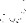 теме, уме да почне и заврши своје причање зна и користи оба писма ( ћирилицу и латидицу) углавном употрбљава велико слово приликом писања имена држава и места и њихових становника; не пише увек правилно речцу ли и речцу не; употрбљава запету при набрајању пише кратким и једноставним реченицама; држи се теме саставља оскудан текст користи скроман фонд речи уме да попуни једноставан образац са основним подацима о себи (име, презиме, име родитеља, година рођења, адреса, телефон; школа,разред, одељење)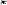 Оцена 1 -ученик користи ћирилицу,не зна сва слова латинице пише кратким и једноставним реченицама; држи се теме штуро описује доживљај и препричава текст користи скроман фонд речи најчешће нема домаћи задатакДокументација која прати процес оцењивања: Дневник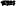  Педагошка свеска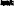  Тестови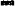 Оцењивање је континуиран процес. Скала по којој се вреднује знање ученика писаним испитивањем:Писмене провере знања евидентирају се бројчано и улазе у евиденцију (дневник и педагошку свеску).Контролне вежбе се реализују по утврђеном плану који је истакнут на огласној табли школе и на интернет страници школе-Уколико више од 50% ученика добије незадовољавајућу оцену на писменој провери, провера се понавља.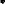 Саставни део бројчане оцене је и ангажовање ученика као што су одговоран однос према раду, активно учествовање у настави, сарадња са другима, исказана мотивација и интересовање за учење и напредовање.Ученик и родитељ имају право увида у писани рад као и на образложење оцене. Ученици који раде по индивидуалном образовном плану оцењују се бројчано у складу са њиховим напредовањем и постигнућима задатим планом.ПРИРОДА И ДРУШТВОНаставни предмет обухвата следеће области:Природа-човек-друштвоКретање у простору и временуНаше наслеђе - Људска делатност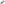 Материјали и њихова употребаПРИРОДА И ДРУШТВО:Усвојеност наставних садржаја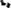 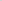 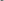 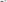 Примена знањаВештине и навикеАктивност ученикаУ току школске године ученик може добити оцену •на основу:писмених провера знања- контролне вежбе( по унапред предвиђеном распореду) усменог испитивања односа према раду ( активност ученика на часу, израда домаћих задатака)писмене провере знања евидентирају се бројчано и улазе у евиденцију (дневник и педагошку свеску) усмене провере знања се евидентирају бројчано и улазе у евиденцију (дневник и педагошку свеску) закључна оцена се изводи на основу Правилника о оцењивању, ПРИРОДА-ЧОВЕК-ДРУШТВО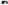 (облици рељефа, воде у крају; нежива природа; животне заједнице )Оцена5- ученик зна основне разлике између животиња,биљака и људи разуме повезаност услова живота и живих бића у станишту разуме међусобну зависност живих бића у животној заједници зна основне мере заштите живе и неживе природе као природних ресурса разуме повезаност живе и неживе природе на мање очигледним примерима оријентише се у природи,помоћу плана и на географској карти црта план учионице,школског дворишта,насеља,самостално користи компас и оријентише се помоћу њега наводи особине течности и ваздуха наводи промене при загревању и хлађењу воде и ваздуха разуме и описује кружење воде у природиОцена 4- ученик зна основне разлике између животиња,биљака и људи углавном разуме повезаност услова живота и живих бића у станишту углавном разуме међусобну зависност живих бића у животној заједници зна основне мере заштите живе и неживе природе као природних ресурса разуме повезаност живе и неживе природе на очигледним примерима оријентише се у природи,помоћу плана и на географској карти црта план учионице,школског дворишта,насеља,уз помоћ користи компас и оријентише се помоћу њега,уз сугестије наводи особине течности и ваздуха наводи промене при загревању и хлађењу воде и ваздуха разуме и описује кружење воде у природи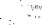 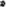 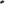 Оцена З- ученик зна основне разлике између животиња,биљака и људи описује услове живота живих бића у станишту делимично разуме повезаност услова живота и живих бића у станишту делимично разуме међусобну зависност живих бића у животној заједници зна основне мере заштите живе и неживе природе као природних ресурса разуме повезаност живе и неживе природе на најочигледнијим примерима оријентише се у природи,а помоћу плана и на географској карти уз помоћ црта план учионице,школског дворишта,уз помоћ тешко се сналази у оријентацији помоћу компаса наводи особине течности и ваздуха наводи промене при загревању и хлађењу воде и ваздуха површно разуме и описује кружење воде у природи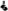 Оцена 2-ученик зна ко и шта чини живу и неживу природу разликује станишта према условима живота и живим бићима у њима представља једноставне,очигледне ланце исхране показује стране света описује промене које се дешавају при загревању/хлађењу водеОцена 1 -ученик ученик зна ко и шта чини живу и неживу природу показује стране света није активан на часу,не показује интересовањеКРЕТАЊЕ У ПРОСТОРУ И ВРЕМЕНУОцена 5- ученик зна јединице за мерење времена-дан, недеља, месец, година, деценија век уме да прочита тражене информације са часовника и календара оријентише се у времену-одређује век,деценију,годину,месец,дан,сат у коме се нешто дешава зна да кретање тела зависи од силе која на њега делује,врсте подлоге и облика кретања разуме појам кретања и путање описује врсте кретања и повезује са конкретним примерима одговара на питања и логички закључује разуме и објашњава дејство земљине теже описује како кретање производи звук и наводи примере разуме и објашњава како настаје гласОцена 4- ученик зна јединице за мерење времена-дан, недеља, месец, година, деценија век уме да прочита тражене информације са часовника и календара оријентише се у времену-одређује век,деценију,годину,месец,дан,сат у коме се нешто дешава зна да кретање тела зависи од силе која на њега делује,врсте подлоге и облика кретања разуме појам кретања и путање описује врсте кретања и повезује са конкретним примерима одговара тачно на питања у вези са садржајем , разуме и објашњава дејство земљине теже описује како кретање производи звук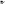 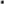 Оцена 3- ученик зна јединице за мерење времена-дан, недеља, месец, година, деценија век уме да прочита тражене информације са часовника и календара оријентише се у времену-одређује ,годину,месец,дан,сат у коме се нешто дешава зна да кретање тела зависи од силе која на њега делује,врсте подлоге и облика кретања разуме појам кретања и путање описује врсте кретања и повезује одговара, углавном, кратко,на питања у вези са садржајемОцена 2- ученик зна јединице за мерење времена-дан, недеља, месец, година, деценија век уме да прочита тражене информације са часовника и календара одговара на питање —Који је данас датум?уме да препозна кретање тела у различитим појавамаОцена 1- ученик зна јединице за мерење времена-дан, недеља, месец, година препознаје нека кретањаНАШЕ НАСЛЕЂЕОцена 5-ученик тачно наводи на основу чега сазнајемо о животу у прошлостиусмени,писани и материјални извори и где се чувају вредни стари предмети  интересује се и прикупља доказе о животу у прошлости,обогаћује етно кутак закључује да су и дела народне књижевности,такође,сведоци прошлости упоређује књижевни и историјски лик Марка Краљевић(шта је мит,а шта историјска чињеница ) упоређује књижевни и историјски лик св.Саве прикупља податке о знаменитим личностима свога краја уочава сличности и разлике између начина живота некад и сад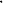 Оцена 4- ученик тачно наводи на основу чега сазнајемо о животу у прошлостиусмени,писани и материјални извори и где се чувају вредни стари предмети повремено се интересује и прикупља доказе о животу у прошлости,обогаћује етно кутак упоређује књижевни и историјски лик Марка Краљевић(шта је мит,а шта историјска чињеница ) износи доста чињеница о животу св.Саве прикупља податке о знаменитим личностима свога краја уочава сличности и разлике између начина живота некад и садОцена З- зна најважније догађаје,појаве и личности из прошлости зна основне информације о начину живота људи у прошлости уочава сличности и разлике између начина живота некад и сад зна шта су историјски извори и именује их износи основне податке о св.СавиОцена 2-зна најважније догађаје,појаве и личности из прошлости зна основне информације о начину живота људи у прошлости зна шта су историјски извори и именује ихОцена 1 -ученик може уз сугестију да наведе неки историјски извор препознаје свСаву на слици зна основне информације о начину живота људи у прошлости ЉУДСКА ДЕЛАТНОСТОцена 5-зна које друштвене групе постоје и ко су њихови чланови зна основна правила понашања у породици,школи и насељу зна који су главни извори опасности по здравље људи и основне мере заштите зна које људске делатности постоје и њихову улогу 	зна које су улоге различитих друштвених група ињихових чланова зна која су права и обавезе чланова у различитим друштвеним групама разуме повезаност и међузависност различитих људских делатности разуме зај едничке карактеристике друштвених група и разлике међу њима разуме да се права и обавезе чланова друштвених група међусобно допуњују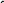 Оцена 4- зна које друштвене групе постоје и ко су њихови чланови зна основна правила понашања у породици,школи и насељу зна који су главни извори опасности по здравље људи и основне мере заштите зна које људске делатности постоје и њихову улогу зна које су улоге различитих друштвених група ињихових чланова зна која су права и обавезе чланова у различитим друштвеним групама разуме повезаност и међузависност различитих људских делатностиОцена З- зна које друштвене групе постоје и ко су њихови чланови зна основна правила понашања у породици,школи и насељу зна који су главни извори опасности по здравље људи и основне мере заштите зна које људске делатности постоје и њихову улогу зна које су улоге различитих друштвених група ињихових чланова зна која су права и обавезе чланова у различитим друштвеним групамаОцена 2- зна које друштвене групе постоје и ко су њихови чланови зна основна правила понашања у породици,школи и насељу зна који су главни извори опасности по здравље људи и основне мере заштите зна које људске делатности постоје и њихову улогуОцена 1-- зна које друштвене групе постоје и ко су њихови чланови зна основна правила понашања у породици,школи и насељуМАТЕРИЈАЛИ И ЊИХОВА УПОТРЕБАОцена 5-зна и објашњава да су вода у природи,ваздух и земљиште састављени од више материјала зна и објашњава основна својства материјалатврдоћа,еластичност,густина,растворљивост,провидност,намагнетисаност зна и објашњава како својства материјала одређују њихову употребу зна и описује промене материјала које настају због промене температуре,услед  механичког утицаја и деловање воде и ваздуха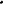 разликује материјале који су добри проводници топлоте и електрицитета од оних који то нису разликује повратне и неповратне промене материјала примењује знања о променама материјла за објашњење појава у свом окружењуОцена 4- зна и објашњава да су вода у природи,ваздух и земљиште састављени од више материјала зна и објашњава основна својства материјалатврдоћа,еластичност,густина,растворљивост,провидност,намагнетисаност зна и објашњава како својства материјала одређују њихову употребу зна и описује промене материјала које настају због промене температуре,услед механичког утицаја и деловање воде и ваздуха разликује материјале који су добри проводници топлоте и електрицитета од оних који то нису разликује повратне и неповратне промене материјалаОцена З- зна и објашњава да су вода у природи,ваздух и земљиште састављени од више материјала зна да наброји основна својства материјалатврдоћа,еластичност,густина,растворљивост,провидност,намагнетисаност зна и објашњава како својства материјала одређују њихову употребу углавном зна и описује промене материјала које настају због промене температуре,услед механичког утицаја и деловање воде и ваздуха разликује материјале који су добри проводници топлоте и електрицитета од оних који то нису делимично разликује повратне и неповратне промене материјала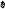 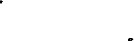 Оцена 2-- зна и објашњава да су вода у природи,ваздух и земљиште састављени од више материјала зна да наброји основна својства материјалатврдоћа,еластичност,густина,растворљивост,провидност,намагнетисаност зна и објашњава како својства материјала одређују њихову употребу углавном зна и описује промене материјала које настају због промене температуре,услед механичког утицаја и деловање воде и ваздухаОцена 1- описује неке промене неких материјала које настају због промене температуре,услед механичког утицаја и деловање воде и ваздуха зна и објашњава како својства материјала одређују њихову употребу Бодовање контролне вежбе и писменог задаткаКонтролне вежбе се реализују по утврђеном плану који је истакнут на огласној табли школе и на интернет страници школе.Уколико више од 50% ученика добије незадовољавајућу оцену на писменој провери, Провера се понавља.Саставни део бројчане оцене је и ангажовање ученика као што су одговоран однос према раду, активно учествовање у настави, сарадњаса другима, исказана мотивација и интересовање за учење и напредовање.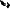 Ученику се може умањити оцена услед непримереног понашања и неодговорног односа према наставном предмету.Ученик и родитељ имају право увида у писани рад као и на образложење оцене. Ученици који раде по индивидуалном образовном плану оцењују се бројчано у складуса њиховим напредовањем и постигнућима задатим планом.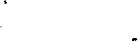 Оцена се може поправити тако што ће ученицима бити омогућено да поново урадеконтролну вежбу или усмено одговарају,МУЗИЧКА КУЛТУРАНаставни предмет обухвата следеће области:-Знање и разумевање-Слушање музике-Музичко извођење-Музичко стваралаштвоЗНАЊЕ И РАЗУМЕВАЊЕОцена одличан ( 5 ) :-ученик зна штаје звук , нота и музика ; записује ноте и паузе по трајању : осмина, четвртина половина ; одређује висину тона у линиском систему у распону од до до сол ; утврђује научене песме кроз модуле ;препознаје особине тона ; самостално тактира на неутрални слог и нотама солмизације ; преопознаје карактеристике ритма и мелодије кроз слушање музике ; уочава музичке извођаче хор — солиста —оркестар ; разликује музичке инструменте по боји звука и изражајним могућностима ;самосталан је и константно ради на проширивању свог знања . Оцена врло добар ( 4)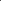 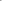 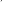 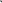 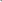 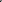 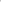 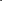 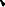 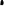 - ученик зна штаје звук , нота и музика ; записује ноте и паузе по трајању : осмина, четвртина половина ; одређује висину тона у линском систему у распону од до до сол , утврђује научене песме по модулу ; уз мањупомоћ наставника тактира на неутрални слог и нотама солмизације;одређује карактер ритма и мелодије и препознају кроз слушање музике ; уочава музичке извођаче хор — солиста —оркестар ; разликује музичке инструменте и класифије их у групе, ангажован је у раду и напредује у односу на максимум који показује током часова .Оцена добар ( З ) :-познаје основне музичке теорије зна како настаје звук , музика ; записује ноте али их тешко записујеу линисом систему ; у тактирању се теже одређује по трајању ; набраја особине тона и разликује неке од њих и препознаје у певању , слушању и свирању ,повремено се ангажује и стагнира у свом напредовању .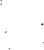 Оцена довољан ( 2 )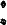 -ученик познаје основне музичке и ритмичке фразе ,не препознаје на музичким делима и није довољно активан и заинтересован да напредује у односу на своје могућности Оцена недовољан ( 1 ) :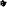 -ученик не показује заинтересованост да научи ни основне музичке појмове и фразе , не барата ни музичком терминологијом .СЛУШАЊЕ МУЗИКЕОцена одличан ( 5 ) :-ученик активно слуша одабрана музичка дела ; препознаје музичке или карактеристични мотиве који се понавља ; учествује у решавању задатака који се односе на одређивање извођача ,одређује особине тона , препознаје одређени инструмент ; повезује карактер дела са изражајним музичким елементима ; негује традиционалну музику нашег народа ; може да се изрази ликовно и да самостално протумачи музичку тему слушаног дела класичне музике . Оцена врло добар ( 4)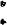 ученик активно слуша одабрана музичка дела,; препознаје музичке мотиве који се понављају у новим слушањима уз помоћ наставника ; учествује у решавању задатака који се односе на одређивање извођача ,одређује особине тона , препознаје одређени инструмент ;у стању је да препозна карактер дела ; слуша дела традционалне и класичне музике ;може да се изрази ликовно и да уз подстицај протумачи музичку тему слушаног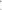 дела .Оцена добар ( З ) :ученик активно слуша одабрана музичка дела,; нека дела препознаје у новим слушањима уз помоћ наставника ; учествује у решавању задатака који се односе на одређивање извођача ,одређује особине тона , препознаје одређени инструмент ;у стању је да препозна карактер дела ; може да се изрази ликовно ,често недовоњно ангажован за напредовање .Оцена довољан ( 2 ) :ученик активно слуша одабрана музичка дела,; није у стању да препознаје у новим слушањима ; учествује у решавању задатака који се односе на одређивање извођача ,одређује особине тона , препознаје одређени инструмент ; може да се изрази ликовно уз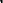 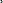 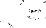 помођ наставника ,често недовоњно ангажован за напредовање . Оцена недовољан ( 1 ) :р-ученик слуша музичка дела ,некад може да препозна коизводи музичко дело, музички инструмент неке особине тонова ,неактиван је начасовима и не напредује у развоју музичке писмености .МУЗИЧКО ИЗВОЂЕЊЕОцена одличан ( 5 )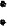 -ученик је у стање да опонаша звуке које чује ; зна технику дисања и развија опсег свога гласа ,осећајност и изажајност ;пева песме по слуху и солмизацијомсамостално ;сналази се у певању и свирању из нотног текста ;изводи уз покрет музичке и традиционалне игре , свира на дечијим музичким инструментима и налази ноту на инструменту ; развија упорност и прецизнст при извођењу музичких задатака ;свира у школском оркестру или пова у хору ; самостално свира на неком музичком инструменту ; учествује у школским приредбама и манифестацијама ; поштује договорена правила понашања приизвођењу музичких дела .Оцена врло добар ( 4) :-ученик је у стање да опонаша звуке које чује ; зна технику дисања и развија опсег свога гласа ;уз мању помоћ пева и свира по нотном текст ; изводи уз покрет музичке и традиционалне игре ; свира на дечијим музичким инструментима и проналази ноте на њему ; поштује договорена правила понашања при извођењу музичких дела и труди се да кроз упораност при раду развија музичку прецизност .Оцена добар ( З ) :-ученик је у стање да опонаша звуке које чује ; зна технику дисања ;пева песме по слуху а уз помоћ наставника једноставније песме изводи солмизацијом ; свира једноставне мелодије на дечијим музичким инструментима ; изводи покрете у традиционалним играма ;поштује договорена правила понашања при извођењу музичких дела ,није ангажован у музичкој прецизности .извођења дела .Оцена довољан ( 2 )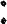 - пева песме по слуху , хорски или у групи тачно мелодиски и ритмички ; ;изводи уз покрет музичке и традиционалне игре ; свира на дечијим музичким инструментима једноставне аранжмане, не интерсује га да се усавршава и напредује устицању музичке писмености .Оцена недовољан ( 1 ) :-пева по слуху угрупи не и солмизацијом ,нисје у стању да одреди место тона у линиском систему и на инструменту; изводи уз покрете неке музичке игре , незаинтересован је за напредовање и не ангажује се додатно 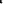 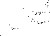 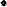 МУЗИЧКО СТВАРАЛАШТВООцена одличан ( 5 ) :-објашњава својим речима доживљај свог и туђег ивођења као и извођења уметничких композиција ;осмишљава покрет уз музику ;користи различитие носиоца звука ; може потпуно самостално да осмисли одговор на музичко питање или на задати текст ; према литерарном садржају изабере од понуђених одговарајући музички садржај , стално је ангажован и напредује у односу на своје максималне потенцијале .Оцена врло добар ( 4) :- објашњава својим речима доживљај свог и туђег ивођења као и извођења уметничких композиција ;осмишљава покрет уз музику ; користи различите носиоца звука ; уз подстицај смишља одговор на музичко питање као и музику на задати текст ; према литерарном садржају бере одговарајући музички садржај ,повремено је ангажован у свом раду , напредује у скалду са својим могућностима .Оцена добар ( З ) :-подстицајно објашњава доживљај свог и туђег ивођења као и извођења уметничких композиција ;осмишљава покрет уз музику ;осмишљава уз помоћ наставника ритмичку и мелодиску пратњу песме и музичке игре ; уз подстицај смишља одговор на музичко  питање али није у стању да ствара музику на задати текст ;повремено је ангажован у свом раду и не напредује у скалду са својим могућностима .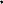 Оцена довољан ( 2 ) :-једностваним исказима објашњава доживљај туђег извођења ,не разуме слушана уметничка дела ; покретом подражава музичке плесове и традиционлне игре ; изостаје ангажовање ученика и не достиже границе свог максимума 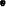 Оцена недовољан ( 1 ) :-ученик није ангажова ни на једном пољу како би напредовао у извођењу музичких дела.Елементи оцењивања из предмета Музичка култура:Усвојеност наставних садржаја Примена знања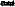  Активност ученика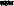 У току школске године ученик може добити оцену на основу: Усвојености извођења музике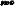 Усвојености музичке писмености Усменог испитивања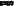  Активности на часу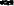 Оцене за све области се евидентирају бројчано и улазе у евиденцију (Дневник и педагошку свеску).Критеријум бројчаног оцењивња у процентима: Довољан успех: познавање основних музичких и ритмичких фраза;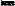  Добар успех: познавање основних музичке теорије;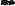  Врло добар успех: разумевање музичког дела и делимично извођење композиција мелодијски и ритмички;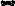  Одличан успех: разумевање музичког дела и извођење композиција мелодијски и ритмички; стварање музике,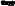 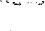 Уколико више од 50% ученика добије незадовољавајућу оцену на усменој провери, провера се понавља.Саставни део бројчане оцене је и ангажовање ученика као што су одговоран однос према раду, активно учествовање у настави, сарадња са другима, исказана мотивација и интересовање за учење и напредовање.Ученику се може умањити оцена услед непримереног понашања и неодговорног односа према наставном предмету.Ученик и родитељ имају право на образложење оцене.Ученици који раде по индивидуалном образовном плану оцењују се бројчано у складу са њиховим напредовањем и постигнућима задатим планом.ЛИКОВНА КУЛТУРАСврха и принципи оцењивањаНаставник се руководи следећим принципима при оцењивању:поузданост: означава усаглашеност оцене са утврђеним, јавним и прецизним критеријумима оцењивања;ваљаност: оцена исказује ефекте учења (оствареност исхода, ангажовање и напредовање ученика);З) разноврсност начина оцењивања: избор одговарајућих и примена различитих метода и техника оцењивања како би се осигурала ваљаност, поузданост и објективност оцена;редовност и благовременост оцењивања, обезбеђује континуитет у информисању ученика о њиховој ефикасности у процесу учења и ефекат оцене на даљи процес учења;оцењивање без дискриминације и издвајања по било ком основуОценом се изражава:оствареност циљева и прописаних, односно прилагођених стандарда постигнућа, достизање исхода и степена развијености компетенција у току савладавања програма предмета;ангажовање ученика у настави ;З) напредовање у односу на претходни период;однос према предмету редовно доношење прибора за рад (блок, прибор за сликање, цртање или друти материјал у складу са најављеном темом)препорука за даље напредовање ученика,Бројчане оцене су: одличан (5), врло добар (4), добар (З), довољан (2) и недовољан (1). Ученику се не може умањити оцена из предмета због односа ученика према ваннаставним активностима или непримереног понашања у школи.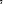 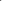 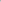 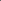 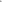 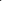 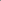 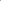 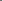 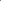 Како би се дефинисали стандарди за предмет Ликовна култура и у складу са тиме била изведена оцена ученику, садржај предмета подељен је у три области:МЕДИЈИ, МАТЕРИЈАЛИ И ТЕХНИКЕ ВИЗУЕЛНИХ УМЕТНОСТИЕЛЕМЕНТИ, ПРИНЦИПИ И САДРЖАЈИ (ТЕМЕ, мбтиви,ИДЕЈЕ...)ВИЗУЕЛНИХ УМЕТНОСТИЗ. УЛОГА, РАЗВОЈ И РАЗЛИЧИТОСТ ВИЗУЕЛНИХ УМЕТНОСТИСпецифичност наставног процеса и учења у Ликовној култури огледа се у повезаности садржаја из све три области, као и у испреплетаности компоненти учења.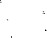 Оцена 5-ученик уме да препозна тродимензионална уметничка дела у музејима и галеријама примењује сазнања о међусобном односу боја да би остварио замисао својим речима исказује утисак о свом,и раду вршњака активно учествује у презентацији сопствених и радова вршњака користи друга места и изворе-позориште,биоскоп,интернет,да би проширио своја знањаОцена 4-ученик безбедно и примерено користи средства и материјале да би остварио своју замисао користи једноставне термине из визуелне уметностицртеж,слика,сликар,акварел,темпера зна основна својства акварела и темпере ликовно изражава доживљај везан за искуство из непосредног окружења и маште разликује нијансе боја на предметима у окружењу,на сопственом и радовима других ствара једноставне ликовне целине користећи основне и изведене боје ствара једноставне целине,користећи топле и хладне боје учествује у избору садржаја да би представио неку идејуОцена 3-ученик безбедно и примерено користи средства и материјале да би остварио своју замисао распоређује предмете и облике повезујући их у једноставну целину користи једноставне термине из визуелне уметностицртеж,слика,сликар,акварел,темпера има основна знања о основним и изведеним бојама и користи их да би приказао ликовни доживљај ликовно изражава доживљај везан за искуство из непосредног окружења и маште разликује нијансе боја на предметима у окружењу,на сопственом и радовима других ствара једноставне ликовне целине користећи основне и изведене боје	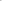 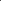 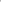 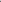 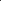 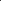 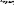 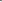 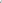 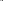 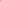 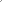 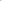 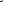 Оцена 2-ученик користи одговарајући материјал распоређује предмете и облике повезујући их у једноставну целину има елементарна знања о основним и изведеним бојама меша основне боје,да би настале изведене препознаје и именује различите површине-глатко,храпаво,меко,тврдо учествује у реализацији заједничке идејеОцена 1 -ученику је увек потребна помоћ да се ликовно изрази недовољно се ангажује и недовољно напредује често не доноси потребан приборОцењивање се врши бројчано, на основу остваривања оперативних задатака и минималних образовних захтева. Праћење напредовања ученика обавља се сукцесивно, током целе школске године, на основу јединствене методологије која предвиђа следеће тематске целине: медији, материјали и технике визуелних уметности, елементи, принципи и садржаји визуелних уметности, улога, развој и различитост визуелних уметности, однос према раду.Приликом оцењивања води се рачуна о следећим елементима:цртање према темиестетика ликовног изражаја (усклађивање боја)одговарајућа геометријска и просторна целина (одговарајућа величина детаља на цртежу и приказивање друге димензије)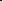 Оцена подразумева оцену за рад и оцену за однос према раду. Оцена за однос према раду подразумева редовно доношење прибора за рад (блок, прибор за сликање, цртање или други материјал у складу са најављеном темом)Закључна оцена је бројчана и утврђује се на основу свих оцена од почетка школске године и сагледавања развоја, напредовања и ангажовања ученика и прикупљених података у педагошкој документацији наставника.Закључна оцена за успех из предмета не може да буде мања од: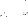 1) одличан (5), ако је аритметичка средина свих појединачних оцена најмање 4,50; 2) врло добар (4), ако је аритметичка средина свиха појединачних оцена од 3,50 до 4,49;З) добар (З), ако је аритметичка средина свих појединачних оцена од 2,50 до 3,49;4) довољан (2), ако је аритметичка средина свих појединачних оцена од 1 до 2,49.Закључна оцена за успех из предмета је недовољан (1), ако је аритметичка средина свих појединачних оцена мања од 1 , 50.Обавештавање о оцењивањуНа почетку школске године наставник је дужан да на примерен начин обавести ученика о прописаним циљевима, стандардима постигнућа и исходима учења.На почетку школске године ученици, родитељи, односно старатељи се обавештавају о критеријумима, начину, поступку, динамици, распореду оцењивања и доприносу појединачних оцена закључној оцени.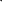 Евиденција о успеху ученикаНаставник у поступку оцењивања прикупља и бележи податке о постигнућима ученика, процесу учења, напредовању и развоју ученика током године у дневнику рада и својој педагошкој документацији. Под педагошком документацијом, у смислу овог правилника, сматра се писана или електронска документација наставника која садржи: личне податке о ученику и његовим индивидуалним својствима која су од значаја за постигнућа, податке о провери постигнућа, ангажовању ученика и напредовању, датим препорукама, понашању ученика и друге податке од значаја за рад са учеником и његово напредовање. Подаци унети у педагошку документацију могу бити коришћени за потребе информисања родитеља, приликом одлучивања по приговору или жалби на оцену и у процесу самовредновања и екстерног вредновања квалитета рада установе.ФИЗИЧКО ВАСПИТАЊЕНаставни предмет обухвата следеће области уз праћење напретка ученика .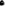 Област :Ходање и трчањеОцена одличан ( 5 ) :-ученик хода на различите начине ; игра се дечијих игара примењујући правила игре ; хода на греди , хода и трчи користећи препреке ; брзо трче : из различитих положаја, са променомместа, на 40 метара постижући најбоље резултате ; у природи и трим ,уз потпуно ангажовање усмерено ка учениовом сталном напредовању.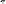 Оцна врло добар ( 4 ) :ученик хода на различите начине ,игра се дечијих игара , хода на греди , хода и трчи користећи препреке ; брзо трче : из различитих положаја , на 40 метара показујући лошије резултате ,у природи и трим ;уз повремен изостанак ангажовање у раду и савладавању обавеза .Оцена добар ( 3 ) :ученик хода на различите начине ,игра се дечијих игара , хода на греди , хода и трчи користећи препреке ; брзо трче : из различитих положаја , на 40 метара ,у природи и трим изостанак ангажовање у раду и савладавању обавеза и показују лошије резултате у времену .Оценадовољан ( 2 ) :-ученик хода на различите начине , игра се дечијих игара теже пратећи ток и правила , уз помоћ наставника хода на греди , хода и трчи користећи препреке ; брзо трчи : из различитих положаја , на 40 метара ,у природи и трим ,не ангажујући се у раду и савладавању обавеза и па изостају и добри резултати .Оцена недовољан ( 1 )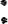 -ученик хода на различите начине , споро трчи , обара препреке при трчању ,хода по греди уз придржавање , није самосталан и не преузима иницијативу да напредујеОбласт : Скакање и прескакањеОцена одличан ( 5 ) :-ученик скаче у месту из различити положаја , скаче у кретању на различите начине , скаче у даљ из места и из залета уз максимално ангажовање да досегне највеће дужине које важе за његову узрасну групу ; скаче у вис правим залетом и у дубину до 1 метра ; изводи суножне, дечијеи „ мачије „ поскоке ; прескаче кратку и дугу вијачу унапред , уназад , у трку , у пару повезано скачући највише пута у групи .Оцена врло добар ( 4 ) :-ученик скаче у месту из различити положаја , скаче у кретању на различите начине , изводи суножне, дечије и „ мачије „ поскоке ; скаче у даљ из места и из залета; скаче у вис и у дубину до 1метра уз повремено ангажовање да досегне најбоље резултате које важе за његову узрасну групу ; прескаче кратку и дугу вијачу	унапред уназад у трку у пару повезано више пута .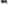 Оцена добар ( З ) :-ученик скаче у месту из различити положаја , скаче у кретању на различите начине , скаче у даљ из места и из залета ; скаче у вис и у дубину ; прескаче кратку и дугу вијачу унапред уназад у трку у пару по неколико пута везаних поскока , недовољно ангажован у раду .Оценадовољан ( 2 ) :-ученик скаче уместу из различити положаја , скаче у кретању на различите начине , скаче у даљ из места и из залета ; скаче у вис и у дубину ; прескаче кратку и дугу вијачу унапред уназад у трку у пару појединачним поскоцима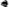 Оцена недовољан ( 1 ) :-ученик скаче у месту , кретању , скаче у даљ из места , прескаче кратку вијачу одвојеним поскоцима .Област : Бацање и хватање —Оцена одличан ( 5 ) :-баца и хвата лопту на различите начине ; баца лопту у даљ и покретне циљеве ; повезано баца лопту у различите цињеве , води лоптуједном руком у месту и ходању ; додаје и хвата лопту у трчању , вежба одбијање лопте „ одбојкашки „ ипримењује научене вештине у игри максимално се ангажујућу ка сталном напедовању у развоју . Оцена врло добар ( 4 ) :-баца и хвата лопту на различите начине ; баца лопту у различите цињеве , води лопту једном руком у месту и ходању ; додаје и хвата лоптуу трчању , примењује научене вештине у игри повремено се ангажујући да би достигао максимум. Оцена добар ( З ) :-баца и хвата лопту на различите начине ; баца лопту у различите циљеве без повезивања у низ покушаја , води лопту у месту и ходању али не и у трчању , примењује неке научене вештине у игри повремено се ангажујући да би достигао максимум. Оцена довољан ( 2 ) :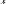 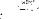 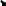 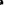 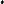 -баца али теже хвата лопту увис и хоризонталне циљеве ; води лопту у месту и кретању али није у стањуда повеже више од неколико покушаја у низу ; игра неке игре ,не ангажује са да напредује у односу на свој максимум пружа Оцена недовољан (1 ) :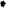 -ученик одвојено баца и хвата лопту ; води лопту у месту ,теже у кретању ; игра неке игре и не ангажује са да би напредовао .Област : Пузање , вешање , упори и пењањеОцена одличан ( 5 ) :-ученик се пење и спуштање на различите начине уз различите справе и предмете досежући максималне висине у групи, пење се комбинујући са другим облицима кретања , изводи вис на вратилу и издржај у згибу више од 120 секунди уз константно ангажовање у извршавању својих обавеза ;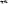 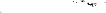 Оцена врло добар ( 4 ) :-ученик се пење и спуштање на различите начине уз резличите справе и предмете , пење се комбинујући са другим облицима кретања , изводи вис на вратилу и издржај у згибу око и што више од 120 секунди уз повремено ангажовање у извршавању својих обавеза ;Оцена добар 3 ) -ученик се пење и спуштање на различите начине уз резличите справе и предмете  изводи вис на вратилу и издржај у згибу око 120 секунди уз повремено ангажовање у извршавању својих обавеза ;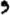 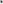 Оцена недовољан ( 2 ) :-ученик се пење и спушта уз различите справе не досежући неке висине , изводи издржај у згибу мање од 120 секунди не ангажујући се да поправи своје реултате .Оцена довољан ( 1 )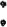 -учени може да се попење уз неке справе ,не ради издржај у згибу и не ангажује се да постигне неке резултате и напредује у телесном развоју.Област : Вежбе на пиуОцена одличан ( 5 ) :-клечи , чучи , четвороношке се креће , изводи поваљку и свећу ; ради : колут напред два повезана колута ,из упора стојећег преко лопте и колут назад - из чучњау чучањ, игра се кроз мале полигоне максимално се ангажујућу да напредује и изнад свог максимума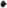 Оцена врло добар ( 4 ) : - клечи , чучи , четвороношке се креће ; изводи : поваљку и свећу ; ради : колут напред два повезана колута ,из упора стојећег преко лопте и колуг назад- из чучња у чучањ ;игра се кроз мале полигоне повремено се ангажујући да напредује у складу са својим телесним максимумом,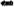 Оцена добар ( З ) :.клечи ,чучи , четвороношке се креће ; изводи свећу ;колут напред и назад,игра се кроз мале полигоне не постижући високе резултате пролазности а поштујући правила извођења ,често уз изостанак максималног ангажовања .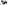 Оцена довољан ( 2 ) :-клечи , чучи ,ради колут напред и назад не ангажујући се константо усавладавању задтих циљева.Оцена недовољан ( 1 ) :-клечи ,чучи , кратко се четвороношке креће ,ради колут напред , не ангажује се у савладавању виших ниво постигнућа у свом напредовању ,Област : Вежбе равнотежеОценаодличан ( 5 ) :хода по линији на различите начине , хода по шведској клупи — напред , назад , у страну , учествује у такмичењима , ради малу вагу на тлу , клупи и ниској греди ради састав н агреди или клупи ,максимално се ангажујући и напредујући у свом развоју .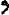 Оцена врло добар ( 4 ) :хода по линији на различите начине , хода по шведској клупи — напред , назад , у страну , учествује у такмичењима , ради малу вагу на тлу , клупи и ниској греди ради састав на греди или клупи , повремено се ангажујући у остваривању добрих резултата .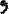 Оцена добар ( З ) :-хода по линији на различите начине , хода по шведској клупи — напред , назад уз помоћнаставника ;учествује у такмичењима , ради малу вагу на тлу , ради став на клупи не ангажујући се довољно да напредује изнад свом максимума оствареностиОцена довољан ( 2 ) :хода по линији на различите начине , хода по шведској клупи — напред уз помоћ наставниака , ради малу вагу на тлу уз изостанак ангажовања који би га одвео у напредак физичких способности . 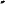 Оцена недовољан ( 1 ) :-ученик се не ангажује да оствари постављене захтеве довољно прецизно и сигурно и не напредује у свом развоју .Област : Вежбе реквизитимаОцена одличан ( 5 ) :-изводи вежбе обликовања користећи палице , обруч , вијачу ;диже и носи реквизите и предмете на различите начине ; носи треће лице на палици и мотки ; уз константно ангажовање у остваривању свог максимума.Оцена врло добар ( 4 ) :-изводи вежбе обликовања користећи палице , обруч , вијачу ;диже и носи реквизите и предмете на различите начине ; носи треће лице на палици мотки уз повременои ангажовање у остваривању свог максимума.Оценадобар ( З ) :-изводи вежбе обликовања користећи палице , обруч , вијачу ;диже и носи реквизите и предмете на различите начине ; носи треће лице на палици и мотки уз повремено ангажовање и не остварује свој максимум .Оцена довољан 2 ) -теже изводи вежбе обликовањ користећи палице , обруч , вијачу ; диже и носи предмте али изостаје константно ангажовање и борбеност на чаовима .Оцена недовољан ( 1 ) :-није у стању да изведо вежбе реквизитима не учествује у одржавању хигијене простора , не труди се да напредује .Област : Плес и ритмикаОцена одличан ( 5 ) :- ритмички ходају — трче са променом ритма , темпа и динамике уз одговарајућу музику пратњу ,изводи ритмичке вежбе лоптом , палицама и обручем , изводи сатав на тлу уз музичку пратњу, игра народно коло и музичке игре „ Ја посејах лубенице „ и з, Савила се бела лоза винова „.Оцена врло добар ( 4 ) :-ритмички ходају — трче са променом ритма , темпа и динамике ; изводе покрете уз музику ,изводи вежбе лоптом , палицама и обручем уз теже праћеы ритма , изводи сатав на тлу теже пратећи ритам ; игра народно коло и музичке игре „ Ја посејах лубенице „ и „ Савила се бела лоза винова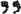 Оцена добар ( З ) ;-ритмички се крећу и трче са променом ритма , изводе покрете уз музике али не у ритму који је крактерише као и вежбе лоптом , палицама и обручем ; игра народне игре и кола често искачући из ритма ,Оцена довољан ( 2 ) :-крећу се трче са променом ритма ,не могу да прате ритам музике док изводе покрете ,вежбе кола и народне игре .Оцена довољан ( 1 ) :-не може да прати ритам и да се у складу са њим крећее и изводи покрете .Област : ПолигониОцена одличан ( 5 ) :-Ученици изводе полигоне ,пењу се и бацају , хватају , чуче , пузају уз поштовање правила и максимално ангажовање и константно временско напредовање.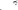 Оценаврло добар ( 4 ) :-ученик изводи вежбе на полигони уз стално залагање али не и временско напредовање .Оцена добар ( З ) :-ученик изводи цео полигон уз делимично ангажовање и не напредовање у временском рекорду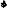 Оцњна 2 .-ученик споро пролази полигон не ангажујући и не подражавајући дух такмичења Оцена недовољан ( 1 ) :-ученик није у стању да испрати редослед обављања задатих радњи , не ангажује се у напредовању.Област : Физичка и здравствена култураОцена одличан ( 5 ) :-поштује правила игре максимално се ангажјући да победи сам или екипно ,навија и бодри уважавајући противнике ; прихвата сопствени пораз и победу ; уредно одлаже ствари ; примењује здравствено хигијенске мере ;одговорно се однси према рекизитима и справама у простору за вежбање;наводи здраве намерница у исхрани , одржава личну хигијену и хигијену простора , препознаје везу вежбања и уноса воде .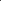 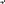 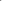 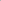 Оценаврло добар ( 4 ) :-поштује правила игре повремено се ангажјући да победи сам или екипно ,навија и бодри уважавајући противнике ; прихвата сопствени пораз и победу ; уредно одлаже ствари ; примењује здравствено хигијенске.мере ;одговорно се однси према рекизитима и справама у простору за вежбање;наводи врсте намерница у исхрани ; одржава личну хигијену и хигијену простора , препознаје везу вежбања и уноса воде .Оцена добар ( З ) :-ученик учествује у игри не трудећи се да постигне неке резултате ; тешко прихвата пораз ; примењује неке дравствено хигијенске мере ;одговорно се однси према рекизитима и справама у простору за вежбање;наводи здраве намерница у исхрани одржава личну хигијену и хигијену простора .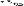 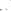 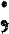 Оцена довољан ( 2 ) :-ученик учествује у играма а не показује никакав труд за учествовање и да га то занима ,не навија и не прихвата пораз, одржава минимум хигијене простора незаинтересован за здраву храну 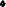 Оцена недовољан 1) -код ученика изостаје било каква заинтересованост за такмичење , учествовање у играма , не бодри своје другаре ,не интересује га да сазна нешто више о здравом животу и физичкој активности 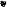 П оценат тачних одгово а Оценаод 85%-до 100%одличан 5од 65%-до 85%в лодоба 4од 45%- до 65%доба 3од 30%-45%довољан 2испод 30%недовољан 1Бодови у оцентимаОцена86 - 100 %566 - 85 %446	65 %З31	45 %21